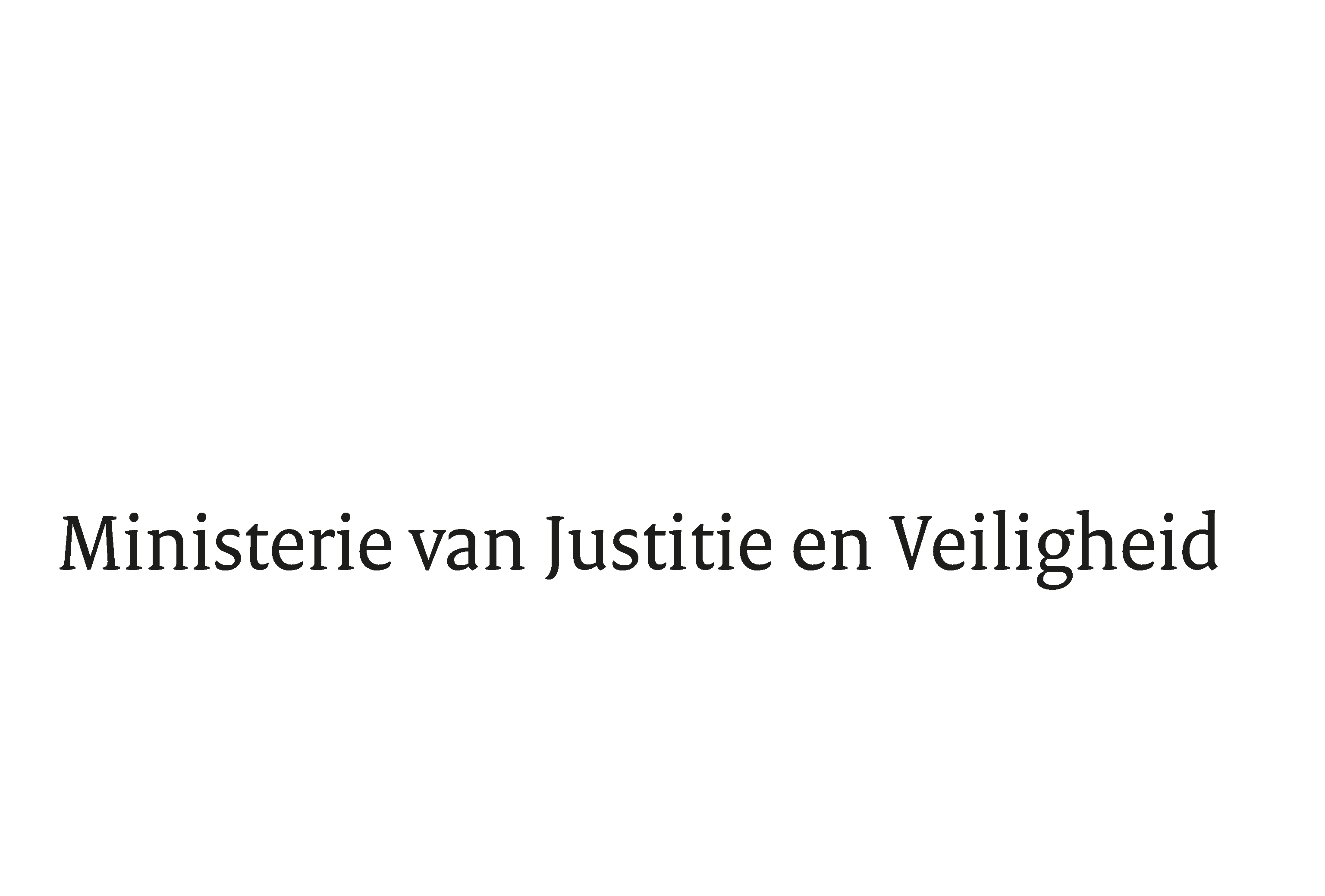 > Retouradres Postbus 20301 2500 EH  Den Haag> Retouradres Postbus 20301 2500 EH  Den HaagAan de Voorzitter van de Tweede Kamer der Staten-GeneraalPostbus 20018 2500 EA  DEN HAAGAan de Voorzitter van de Tweede Kamer der Staten-GeneraalPostbus 20018 2500 EA  DEN HAAGDatum28 mei 2019OnderwerpWetsvoorstel tot implementatie van de richtlijn (EU) 2017/1371 van het Europees parlement en de Raad van 5 juli 2017 betreffende de strafrechtelijke bestrijding van fraude die de financiële belangen van de Unie schaadt (PbEU 2017, L 198)Directie Wetgeving en Juridische ZakenStraf- en sanctierechtTurfmarkt 1472511 DP  Den HaagPostbus 203012500 EH  Den Haagwww.rijksoverheid.nl/jenvOns kenmerk2606897Bij beantwoording de datum en ons kenmerk vermelden. Wilt u slechts één zaak in uw brief behandelen.